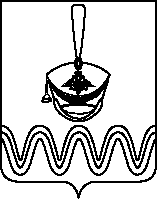 П О С Т А Н О В Л Е Н И ЕАДМИНИСТРАЦИИ БОРОДИНСКОГО СЕЛЬСКОГО ПОСЕЛЕНИЯПРИМОРСКО-АХТАРСКОГО РАЙОНА от 01.12.2015                                                                                                     № 258станица БородинскаяО внесении изменений в постановление администрации Бородинского сельского поселения Приморско-Ахтарского района от 01 августа 2013 года № 138 «Об утверждении Положения о предоставлении муниципальными служащими администрации Бородинского сельского поселения Приморско-Ахтарского района сведений о своих расходах, а также о расходах своих супруги (супруга) и несовершеннолетних детей»В целях приведения нормативного правового акта в соответствие с действующим законодательством, администрация Бородинского сельского поселения Приморско-Ахтарского района  п о с т а н о в л я е т:1. Внести в Положение о предоставлении муниципальными служащими администрации Бородинского сельского поселения  Приморско-Ахтарского района сведений о своих расходах, а также о расходах своих супруги (супруга) и несовершеннолетних детей, утвержденное постановлением администрации Бородинского сельского поселения Приморско-Ахтарского района от 01 августа 2013 года № 138 «Об утверждении Положения о предоставлении муниципальными служащими администрации Бородинского сельского поселения Приморско-Ахтарского района сведений о своих расходах, а также о расходах своих супруги (супруга) и несовершеннолетних детей» (в редакции от 07 апреля 2015 года  № 59) следующие изменения:1) приложение к Положению о предоставлении муниципальными служащими администрации Бородинского сельского поселения Приморско-Ахтарского района сведений о своих расходах, а также о расходах своих супруги (супруга) и несовершеннолетних детей, принятое постановлением администрации Бородинского  сельского  поселения Приморско-Ахтарского района от  07 апреля 2015 года № 59 «О внесении изменений в постановление администрации Бородинского сельского поселения Приморско-Ахтарского района от 01 августа 2013 года № 138 «Об утверждении Положения о предоставлении муниципальными служащими администрации Бородинского сельского поселения Приморско-Ахтарского района  сведений о своих расходах, а также о расходах своих супруги (супруга) и несовершеннолетних детей» исключить.  2. Контроль за выполнением настоящего постановления оставляю за собой.3. Постановление вступает в силу со дня его официального обнародования.Глава Бородинского сельского поселенияПриморско-Ахтарского района                                                                В.В.Туров